PROPOZYCJA NAWOŻENIANA PODSTAWIE SPRAWOZDANIA Z BADAŃ NR GO/16/1-2/2021Wycena i dawki nawozów ustalone na podstawie liczb granicznych dla trawników, ze względu na brak liczb granicznych dla boisk.UWAGA!Przed nawożeniem trawnika należy zapoznać się z prognozą pogody. Jeżeli możliwe, wybrać termin przed spodziewanym opadem deszczu. Należy jednak pamiętać, by:nie nawozić trawnika podczas deszczu,unikać nawożenia podczas przedłużającej się suszy,trawnik gruntownie podlać przed zastosowaniem nawozów, jeżeli mimo bezdeszczowej pogody nawozy będą zastosowane,rozsiewać nawozy tylko wtedy gdy liście traw są suche,trawnik obficie podlać, jeżeli w ciągu 2 dni od zastosowania nawozów nie spadnie deszcz (aby składniki pokarmowe dostały się do gleby).OSChRweWrocławiuOKRĘGOWA  STACJA CHEMICZNO – ROLNICZAWE WROCŁAWIUPl. Św. Macieja 550 244 Wrocławtel. (0-71) 322-50-37fax.(0-71) 321-05-87                                                                               Wrocław dn. 03.03.2021r.OKRĘGOWA  STACJA CHEMICZNO – ROLNICZAWE WROCŁAWIUPl. Św. Macieja 550 244 Wrocławtel. (0-71) 322-50-37fax.(0-71) 321-05-87                                                                               Wrocław dn. 03.03.2021r.Kod próbkiGO/16/1Oznaczenie próbki przez klientaAWF BC BOISKO koło CAMPINGU  Odczyn (pH) obojętny – trochę za wysoki dla trawyMoże powodować:blokadę pobierania większości mikroskładników oraz fosforu.nadmierne pobieranie: potasu, wapnia, molibdenu i siarki (działanie toksyczne). zasolenie - nieszkodliwe,                        zawartość: azotu – BARDZO NISKA! DEFICYTOWA!!! fosforu – BARDZO NISKA! DEFICYTOWA!!! potasu – BARDZO NISKA! wapnia – BARDZO NISKA! magnezu – optymalna, chloru i sodu – nieszkodliwa.Propozycja nawożenia:    Wapnowanie – ze względu na odczyn – zbędne. Biorąc pod uwagę aktualny odczyn, należałoby:zastosować nawożenie nawozami fizjologicznie kwaśnymizastosować nawożenie mikroelementami, których przyswajalność w takich warunkach może być silnie ograniczona.Wprowadzić wapń którego ilość jest bardzo niska z:nawożeniem azotem np. za pomocą saletry wapniowej nawozami zawierającymi wapń ale nie powodującymi podniesienia odczynu,lub w momencie wystąpienia objawów niedoboru na roślinach w okresie wegetacji, zastosować nawożenie dolistne tym składnikiem.      Na 100m2 powierzchni:  OD WIOSNY 2021r.:Jak najwcześniej (ze względu na duże niedobory składników pokarmowych): ok. 0,5 kg N    + 1,0 kg P2O5    + 1,2 kg K2ONastępnie:      ok. 2,0 kg N – w równych dawkach (w kilku terminach od V do końca IX wg załączonej tabeli) lub wg własnych ustaleń w zależności od intensywności użytkowania.     + 3,5 kg K2O – w równych dawkach (ok. 0,9 kg K2O):   I –w V    II – przełom VI-VII    III – we wrześniu    IV – późną jesienią (X-XI)     + 1,9 kg P2O5 - w równych dawkach z I i II dawką potasu     + 0,4 kg MgO – w równych dawkach z I i II dawką potasuNawożenie nawozami pojedynczymi lub wieloskładnikowymi wg uznania.    Nawozy pojedyncze można zastąpić gotowym specjalistycznym nawozem wieloskładnikowym zawierającym mikroskładniki (w danym przypadku proponuję pełne nawożenie mikroskładnikami, ponieważ wysoki odczyn powodować może upośledzenie pobierania mikroskładników przez rośliny), do nawożenia boisk (dostosowanym do rodzaju murawy), takich firm jak np. Mivera, BarFertile, Everris (dawniej Scotts),Compo itp., najlepiej FIZJOLOGICZNIE KWAŚNE i stosować według zaleceń na opakowaniu.  Mikroelementy można ewentualnie zastosować, w momencie wystąpienia objawów niedoboru na roślinach, w formie nawożenia dolistnego. Odczyn (pH) obojętny – trochę za wysoki dla trawyMoże powodować:blokadę pobierania większości mikroskładników oraz fosforu.nadmierne pobieranie: potasu, wapnia, molibdenu i siarki (działanie toksyczne). zasolenie - nieszkodliwe,                        zawartość: azotu – BARDZO NISKA! DEFICYTOWA!!! fosforu – BARDZO NISKA! DEFICYTOWA!!! potasu – BARDZO NISKA! wapnia – BARDZO NISKA! magnezu – optymalna, chloru i sodu – nieszkodliwa.Propozycja nawożenia:    Wapnowanie – ze względu na odczyn – zbędne. Biorąc pod uwagę aktualny odczyn, należałoby:zastosować nawożenie nawozami fizjologicznie kwaśnymizastosować nawożenie mikroelementami, których przyswajalność w takich warunkach może być silnie ograniczona.Wprowadzić wapń którego ilość jest bardzo niska z:nawożeniem azotem np. za pomocą saletry wapniowej nawozami zawierającymi wapń ale nie powodującymi podniesienia odczynu,lub w momencie wystąpienia objawów niedoboru na roślinach w okresie wegetacji, zastosować nawożenie dolistne tym składnikiem.      Na 100m2 powierzchni:  OD WIOSNY 2021r.:Jak najwcześniej (ze względu na duże niedobory składników pokarmowych): ok. 0,5 kg N    + 1,0 kg P2O5    + 1,2 kg K2ONastępnie:      ok. 2,0 kg N – w równych dawkach (w kilku terminach od V do końca IX wg załączonej tabeli) lub wg własnych ustaleń w zależności od intensywności użytkowania.     + 3,5 kg K2O – w równych dawkach (ok. 0,9 kg K2O):   I –w V    II – przełom VI-VII    III – we wrześniu    IV – późną jesienią (X-XI)     + 1,9 kg P2O5 - w równych dawkach z I i II dawką potasu     + 0,4 kg MgO – w równych dawkach z I i II dawką potasuNawożenie nawozami pojedynczymi lub wieloskładnikowymi wg uznania.    Nawozy pojedyncze można zastąpić gotowym specjalistycznym nawozem wieloskładnikowym zawierającym mikroskładniki (w danym przypadku proponuję pełne nawożenie mikroskładnikami, ponieważ wysoki odczyn powodować może upośledzenie pobierania mikroskładników przez rośliny), do nawożenia boisk (dostosowanym do rodzaju murawy), takich firm jak np. Mivera, BarFertile, Everris (dawniej Scotts),Compo itp., najlepiej FIZJOLOGICZNIE KWAŚNE i stosować według zaleceń na opakowaniu.  Mikroelementy można ewentualnie zastosować, w momencie wystąpienia objawów niedoboru na roślinach, w formie nawożenia dolistnego.Kod próbkiGO/16/2Oznaczenie próbki przez klientaBP BOISKO PARKING  Odczyn (pH) obojętny – trochę za wysoki dla trawyMoże powodować:blokadę pobierania większości mikroskładników oraz fosforu.nadmierne pobieranie: potasu, wapnia, molibdenu i siarki (działanie toksyczne). zasolenie - nieszkodliwe,                        zawartość: azotu – BARDZO NISKA! DEFICYTOWA!!! fosforu – BARDZO NISKA! DEFICYTOWA!!! potasu – BARDZO NISKA! wapnia – BARDZO NISKA! magnezu – optymalna, chloru i sodu – nieszkodliwa.Propozycja nawożenia:    Wapnowanie – ze względu na odczyn – zbędne. Biorąc pod uwagę aktualny odczyn, należałoby:zastosować nawożenie nawozami fizjologicznie kwaśnymizastosować nawożenie mikroelementami, których przyswajalność w takich warunkach może być silnie ograniczona.wprowadzić wapń którego ilość jest bardzo niska j/w      Na 100m2 powierzchni:  OD WIOSNY 2021r.:Jak najwcześniej (ze względu na duże niedobory składników pokarmowych): ok. 0,5 kg N    + 1,0 kg P2O5    + 1,2 kg K2ONastępnie:      ok. 2,0 kg N – w równych dawkach (w kilku terminach od V do końca IX wg załączonej tabeli) lub wg własnych ustaleń w zależności od intensywności użytkowania.     + 3,8 kg K2O – w równych dawkach (ok. 0,9-1,0 kg K2O):   I –w V    II – przełom VI-VII    III – we wrześniu    IV – późną jesienią (X-XI)     + 1,5 kg P2O5 - w równych dawkach z I i II dawką potasu     + 0,7 kg MgO – w równych dawkach z I i II dawką potasuNawożenie nawozami pojedynczymi lub wieloskładnikowymi wg uznania.    Nawozy pojedyncze można zastąpić gotowym specjalistycznym nawozem wieloskładnikowym zawierającym mikroskładniki (w danym przypadku proponuję pełne nawożenie mikroskładnikami, ponieważ wysoki odczyn powodować może upośledzenie pobierania mikroskładników przez rośliny), do nawożenia boisk (dostosowanym do rodzaju murawy), takich firm jak np. Mivera, BarFertile, Everris (dawniej Scotts),Compo itp., najlepiej FIZJOLOGICZNIE KWAŚNE i stosować według zaleceń na opakowaniu.  Mikroelementy można ewentualnie zastosować, w momencie wystąpienia objawów niedoboru na roślinach, w formie nawożenia dolistnego. Odczyn (pH) obojętny – trochę za wysoki dla trawyMoże powodować:blokadę pobierania większości mikroskładników oraz fosforu.nadmierne pobieranie: potasu, wapnia, molibdenu i siarki (działanie toksyczne). zasolenie - nieszkodliwe,                        zawartość: azotu – BARDZO NISKA! DEFICYTOWA!!! fosforu – BARDZO NISKA! DEFICYTOWA!!! potasu – BARDZO NISKA! wapnia – BARDZO NISKA! magnezu – optymalna, chloru i sodu – nieszkodliwa.Propozycja nawożenia:    Wapnowanie – ze względu na odczyn – zbędne. Biorąc pod uwagę aktualny odczyn, należałoby:zastosować nawożenie nawozami fizjologicznie kwaśnymizastosować nawożenie mikroelementami, których przyswajalność w takich warunkach może być silnie ograniczona.wprowadzić wapń którego ilość jest bardzo niska j/w      Na 100m2 powierzchni:  OD WIOSNY 2021r.:Jak najwcześniej (ze względu na duże niedobory składników pokarmowych): ok. 0,5 kg N    + 1,0 kg P2O5    + 1,2 kg K2ONastępnie:      ok. 2,0 kg N – w równych dawkach (w kilku terminach od V do końca IX wg załączonej tabeli) lub wg własnych ustaleń w zależności od intensywności użytkowania.     + 3,8 kg K2O – w równych dawkach (ok. 0,9-1,0 kg K2O):   I –w V    II – przełom VI-VII    III – we wrześniu    IV – późną jesienią (X-XI)     + 1,5 kg P2O5 - w równych dawkach z I i II dawką potasu     + 0,7 kg MgO – w równych dawkach z I i II dawką potasuNawożenie nawozami pojedynczymi lub wieloskładnikowymi wg uznania.    Nawozy pojedyncze można zastąpić gotowym specjalistycznym nawozem wieloskładnikowym zawierającym mikroskładniki (w danym przypadku proponuję pełne nawożenie mikroskładnikami, ponieważ wysoki odczyn powodować może upośledzenie pobierania mikroskładników przez rośliny), do nawożenia boisk (dostosowanym do rodzaju murawy), takich firm jak np. Mivera, BarFertile, Everris (dawniej Scotts),Compo itp., najlepiej FIZJOLOGICZNIE KWAŚNE i stosować według zaleceń na opakowaniu.  Mikroelementy można ewentualnie zastosować, w momencie wystąpienia objawów niedoboru na roślinach, w formie nawożenia dolistnego.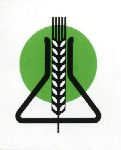 